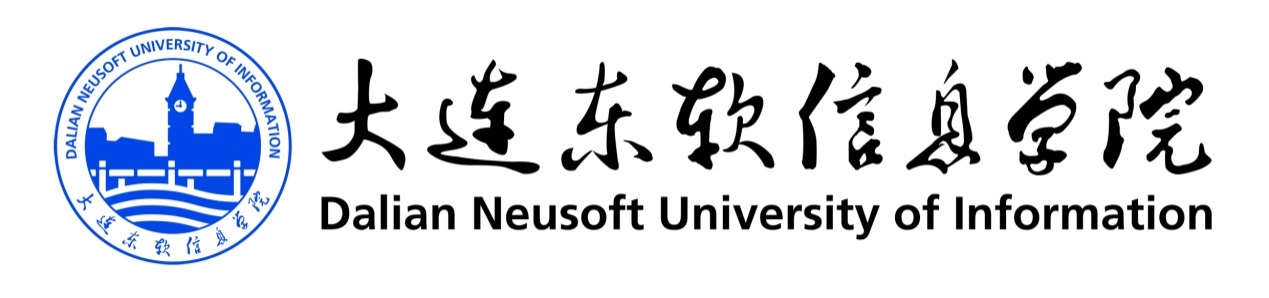 学校简介大连东软信息学院是经国家教育部批准设立，由东软控股、亿达集团共同投资举办的一所以工学为主，兼办管理学、文学、艺术学等学科专业的民办普通高等院校。学校下设计算机科学与技术系、软件工程系、信息管理系、商务管理系、电子工程系、数字艺术系、英语系、日语系、俄语系、基础教学部、科研管理与研究生部、国际教育学院、继续教育学院、创新创业学院14个教学机构，开展普通全日制本专科教育、成人高等教育、高等教育自学考试及留学生教育等多种教育形式，并与东北大学合作开展研究生教育。目前，各级各类在校生人数达到14000余人。中国第一所由软件企业和软件园创办的专业IT大学首开民办教育获得国家级教学成果一等奖先河最具社会影响力民办大学、2013年度最具品牌影响力民办高校2010年、2011年、2012年连续三年荣获“中国十大品牌民办高校”称号国际工程教育合作组织CDIO正式成员SAP全球高校“种子计划”中国第9所院校……了解更多详细信息可访问学校官方网站 www.neusoft.edu.cn简历投递方式：符合条件的应聘者，请将简历发送至“shezhao@neusoft.edu.cn”,邮件主题请注明“姓名—申请岗位—毕业院校—专业”。需求信息集成电路专业教师：1、身体健康，热爱高等教育事业，具有团队合作及奉献精神；2、专业要求：本硕所学专业均为集成电路或微电子3、本硕须为985或211院校毕业，或国外知名高校；4、具有良好的沟通表达能力及较高的专业水平；5、具有学生干部工作经验者优先；6、有工作经验、海外留学背景者优先。